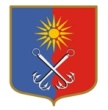 КИРОВСКИЙ МУНИЦИПАЛЬНЫЙ РАЙОНЛЕНИНГРАДСКОЙ ОБЛАСТИАДМИНИСТРАЦИЯОТРАДНЕНСКОГО ГОРОДСКОГО ПОСЕЛЕНИЯП О С Т А Н О В Л Е Н И Еот 19 декабря 2023 года № 694    О внесении изменений в постановление администрации МО «Город Отрадное» от 22 ноября 2022 года № 656 «Об утверждении муниципальной программы «Развитие муниципальной службы в Отрадненском городском поселении Кировского муниципального района Ленинградской области на 2023-2025 годы»В целях развития муниципальной службы в Отрадненском городском поселении Кировского муниципального района Ленинградской области, повышения эффективности деятельности органов местного самоуправления и результативности профессиональной служебной деятельности муниципальных служащих, а также в соответствии со статьей 35 Федерального закона от 02.03.2007 № 25-ФЗ «О муниципальной службе в Российской Федерации» администрация МО «Город Отрадное» постановляет:Внести изменения в муниципальную программу «Развитие муниципальной службы в Отрадненском городском поселении Кировского муниципального района Ленинградской области на 2023-2025 годы», утвержденную постановлением администрации МО «Город Отрадное» от  22 ноября 2022 года № 656 (далее – Постановление):Основные мероприятия Программы изложить в редакции согласно Приложению к настоящему постановлению.Настоящее постановление вступает в силу со дня его официального опубликования.Настоящее постановление подлежит размещению в сети Интернет на официальном сайте МО «Город Отрадное» www.otradnoe-na-nеve.ru и в государственной автоматизированной информационной системе «Управление» (gasu.gov.ru).Контроль за исполнением постановления оставляю за собой.Разослано: 2-дело, УПиКО, ФЭУ, СМИ, www.otradnoe-na-neve.ruПриложение к постановлению администрации МО «Город Отрадное» от « 19 » декабря 2023 года №_694_Муниципальная программа «Развитие муниципальной службы в Отрадненском городском поселении Кировского муниципального района Ленинградской области»Паспорт муниципальной программы  Кировского муниципального района Ленинградской области«Развитие муниципальной службы в Отрадненском городском поселении Кировского муниципального района Ленинградской области»Анализ ситуации. Обоснование целей и задач.Программа разработана в соответствии со статьей 35 Федерального закона от 02.03.2007 №25-ФЗ «О муниципальной службе в Российской Федерации», согласно которой развитие муниципальной службы обеспечивается программами развития муниципальной службы. Подготовка кадров для органов местного самоуправления является одним из инструментов повышения эффективности муниципального управления. Отсутствие необходимых знаний и профессиональных навыков муниципальных служащих приводит к низкому качеству управленческих решений и, как следствие, к потере авторитета органов местного самоуправления.В целях повышения результативности деятельности муниципальных служащих необходимо решать вопросы повышения квалификации и профессиональной переподготовки кадров для местного самоуправления.Реализация программы должна способствовать формированию у муниципальных служащих необходимых профессиональных знаний, умений и навыков, позволяющих эффективно выполнять должностные обязанности в администрации Отрадненского городского поселения Кировского муниципального района Ленинградской области (далее – Отрадненское городское поселение).Современные требования к муниципальным служащим, предъявляемые государством в рамках реализуемой административной реформы, а также обществом значительно возросли.В связи с эти необходимо сформировать высокопрофессиональный состав муниципальных служащих, способный качественно осуществлять поставленные перед ним профессиональные задачи.В целях организации системной работы в администрации Отрадненского городского поселения ведется работа в соответствии с положениями об аттестации и присвоении классных чинов муниципальным служащим, разработаны и приняты к руководству квалификационные требования к должностям муниципальной службы, порядок ведения единого Реестра муниципальных служащих.Остаются нерешенными вопросы организационного системного повышения квалификации муниципальных служащих, формирования и использования кадровых резервов, стимулирования муниципальных служащих к исполнению должностных обязанностей на высоком профессиональном уровне.Опыт работы и проведенный анализ организации работы с кадровым составом муниципальных служащих в администрации муниципального образования в 2012-2022 годы выявил необходимость организации системной работы по реализации законодательства о муниципальной службе и выхода на новый уровень развития системы муниципальной службы. Решение указанных проблем и обеспечение должностного качества кадрового состава являются приоритетным направлением деятельности на весь период действия настоящей Программы. Реализация настоящей Программы позволит сформировать единое управление муниципальной службой, внедрить современные кадровые, образовательные и управленческие технологии.Целью программы является развитие и совершенствование  муниципальной службы в Отрадненском городском поселении.Программные мероприятия направлены на решение следующих задач:- совершенствование нормативной правовой базы по вопросам прохождения муниципальной службы;-целенаправленное профессиональное развитие муниципальных служащих в целях формирования высококвалифицированного кадрового состава;- развитие механизма предупреждения коррупции, выявления и разрешения конфликта интересов на муниципальной службе;- обеспечение равного доступа граждан к муниципальной службе;- повышение качества и доступности муниципальных услуг- повышение профессиональной заинтересованности муниципальных служащих в прохождении муниципальной службы.Реализацию программы осуществляет администрация в лице ведущего специалиста управления по правовому и кадровому обеспечению, ответственного за работу с кадрами. Исполнители мероприятий несут ответственность за качественное и своевременное их выполнение, целевое и рациональное использование финансовых средств, предусмотренных Программой, своевременное информирование о проведенной работе и ее результатах. Целевые индикаторы и показателиМероприятия программы «Развитие муниципальной службы в Отрадненском городском поселении Кировского муниципального района Ленинградской области, не требующие финансирования »Мероприятия, направленные на достижение целей проектов отсутствуют.Процессная часть.Комплекс процессных мероприятий «Создание условий для эффективной деятельности органов местного самоуправления» Планируемые результаты реализации муниципальной программы«Развитие муниципальной службы в Отрадненском городском поселении Кировского муниципального района Ленинградской области»Первый заместитель главы администрацииА.С. МорозовНачальник финансово-экономического управленияТ.В. КосицкаяГлавный специалист УПиКОО.В. СауткинаВедущий специалист делопроизводстваЕ.М. ЯкубенокВедущий специалист УПиКОЕ.В. РудковскаяНаименование муниципальной 
программы «Развитие муниципальной службы в Отрадненском городском поселении Кировского муниципального района Ленинградской области»«Развитие муниципальной службы в Отрадненском городском поселении Кировского муниципального района Ленинградской области»«Развитие муниципальной службы в Отрадненском городском поселении Кировского муниципального района Ленинградской области»«Развитие муниципальной службы в Отрадненском городском поселении Кировского муниципального района Ленинградской области»Цели муниципальной программы Развитие и совершенствование муниципальной службыРазвитие и совершенствование муниципальной службыРазвитие и совершенствование муниципальной службыРазвитие и совершенствование муниципальной службыЗадачи муниципальной программы - совершенствование нормативной правовой базы по вопросам развития муниципальной службы в рамках законодательства о муниципальной службе;- Формирование эффективных механизмов подбора кадров для муниципальной службы - Создание условий для профессионального развития и подготовки кадров- Совершенствование технологии объективной оценки служебной деятельности муниципальных служащих- Осуществление контроля за соблюдением муниципальными служащими установленных ограничений и запретов, связанных с прохождением муниципальной службы- совершенствование нормативной правовой базы по вопросам развития муниципальной службы в рамках законодательства о муниципальной службе;- Формирование эффективных механизмов подбора кадров для муниципальной службы - Создание условий для профессионального развития и подготовки кадров- Совершенствование технологии объективной оценки служебной деятельности муниципальных служащих- Осуществление контроля за соблюдением муниципальными служащими установленных ограничений и запретов, связанных с прохождением муниципальной службы- совершенствование нормативной правовой базы по вопросам развития муниципальной службы в рамках законодательства о муниципальной службе;- Формирование эффективных механизмов подбора кадров для муниципальной службы - Создание условий для профессионального развития и подготовки кадров- Совершенствование технологии объективной оценки служебной деятельности муниципальных служащих- Осуществление контроля за соблюдением муниципальными служащими установленных ограничений и запретов, связанных с прохождением муниципальной службы- совершенствование нормативной правовой базы по вопросам развития муниципальной службы в рамках законодательства о муниципальной службе;- Формирование эффективных механизмов подбора кадров для муниципальной службы - Создание условий для профессионального развития и подготовки кадров- Совершенствование технологии объективной оценки служебной деятельности муниципальных служащих- Осуществление контроля за соблюдением муниципальными служащими установленных ограничений и запретов, связанных с прохождением муниципальной службыИсполнитель муниципальной программыадминистрация Отрадненского городского поселения Кировского муниципального района Ленинградской областиадминистрация Отрадненского городского поселения Кировского муниципального района Ленинградской областиадминистрация Отрадненского городского поселения Кировского муниципального района Ленинградской областиадминистрация Отрадненского городского поселения Кировского муниципального района Ленинградской областиСроки реализации муниципальной программы 2023-2025 годы2023-2025 годы2023-2025 годы2023-2025 годыПеречень подпрограмм Источники финансирования муниципальной программы, в том числе по годам: Расходы (тыс. рублей) Расходы (тыс. рублей) Расходы (тыс. рублей) Расходы (тыс. рублей) Источники финансирования муниципальной программы, в том числе по годам: Всего202320242025Средства бюджета поселения1438,90438,90500,00500,00Средства областного бюджета00Планируемые результаты реализации муниципальной программыСоздание совершенной нормативной правовой базы по вопросам муниципальной службы.Создание условий для профессионального развития и подготовки кадров муниципальной службыСоздание совершенной нормативной правовой базы по вопросам муниципальной службы.Создание условий для профессионального развития и подготовки кадров муниципальной службыСоздание совершенной нормативной правовой базы по вопросам муниципальной службы.Создание условий для профессионального развития и подготовки кадров муниципальной службыСоздание совершенной нормативной правовой базы по вопросам муниципальной службы.Создание условий для профессионального развития и подготовки кадров муниципальной службы№ п/пНаименование целевого показателяЕдиница измеренияПоказателиПоказателиПоказатели№ п/пНаименование целевого показателяЕдиница измерения2023 год2024 год2025 год1234561.Число муниципальных служащих, прошедших обучение, профессиональную переподготовку, повышение квалификации и стажировкучеловек510102.Совершенствование нормативной правовой базы по вопросам  развития муниципальной службы в рамках законодательства о муниципальной службе% соответствия нормативных актов к действующему законодательству100100100N   
п/п Мероприятия по
реализации  программы (подпрограммы)Источники финансированияСрок исполнения мероприятияОбъем финансирования мероприятия   
в текущем финансовом году (тыс.руб.) *Всего(тыс.руб.)Ответственный за выполнение мероприятия  программы Планируемые результаты выполнения мероприятий программы 12345610111.  Совершенствование нормативной правовой базы по вопросам развития муниципальной службы в рамках законодательства о муниципальной службеСредства бюджета поселения202300Ведущий специалист Управления по правовому и кадровому обеспечению, ответственный за работу с кадрами1.  Совершенствование нормативной правовой базы по вопросам развития муниципальной службы в рамках законодательства о муниципальной службеСредства бюджета поселения202400Ведущий специалист Управления по правовому и кадровому обеспечению, ответственный за работу с кадрами1.  Совершенствование нормативной правовой базы по вопросам развития муниципальной службы в рамках законодательства о муниципальной службеСредства бюджета поселения202500Ведущий специалист Управления по правовому и кадровому обеспечению, ответственный за работу с кадрами1.1.Разработка и принятие нормативных правовых актов по вопросам муниципальной службыСредства бюджета поселения202300Ведущий специалист Управления по правовому и кадровому обеспечению, ответственный за работу с кадрами1.1.Разработка и принятие нормативных правовых актов по вопросам муниципальной службыСредства бюджета поселения202400Ведущий специалист Управления по правовому и кадровому обеспечению, ответственный за работу с кадрами1.1.Разработка и принятие нормативных правовых актов по вопросам муниципальной службыСредства бюджета поселения202500Ведущий специалист Управления по правовому и кадровому обеспечению, ответственный за работу с кадрами2Формирование эффективных механизмов подбора кадров для муниципальной службыСредства бюджета поселения202300Ведущий специалист Управления по правовому и кадровому обеспечению, ответственный за работу с кадрами2Формирование эффективных механизмов подбора кадров для муниципальной службыСредства бюджета поселения202400Ведущий специалист Управления по правовому и кадровому обеспечению, ответственный за работу с кадрами2Формирование эффективных механизмов подбора кадров для муниципальной службыСредства бюджета поселения202500Ведущий специалист Управления по правовому и кадровому обеспечению, ответственный за работу с кадрами2.1.Формирование и ведение муниципального резерва управленческих кадров муниципального образования. Средства бюджета поселения202300Ведущий специалист Управления по правовому и кадровому обеспечению, ответственный за работу с кадрами2.1.Формирование и ведение муниципального резерва управленческих кадров муниципального образования. Средства бюджета поселения202400Ведущий специалист Управления по правовому и кадровому обеспечению, ответственный за работу с кадрами2.1.Формирование и ведение муниципального резерва управленческих кадров муниципального образования. Средства бюджета поселения202500Ведущий специалист Управления по правовому и кадровому обеспечению, ответственный за работу с кадрами2.3.Осуществление контроля, анализа и координации работы по эффективному использованию муниципального резерва управленческих кадровСредства бюджета поселения202300Ведущий специалист Управления по правовому и кадровому обеспечению, ответственный за работу с кадрами2.3.Осуществление контроля, анализа и координации работы по эффективному использованию муниципального резерва управленческих кадровСредства бюджета поселения202400Ведущий специалист Управления по правовому и кадровому обеспечению, ответственный за работу с кадрами2.3.Осуществление контроля, анализа и координации работы по эффективному использованию муниципального резерва управленческих кадровСредства бюджета поселения202500Ведущий специалист Управления по правовому и кадровому обеспечению, ответственный за работу с кадрами3Совершенствование технологии объективной оценки служебной деятельности муниципальных служащихСредства бюджета поселения202300Ведущий специалист Управления по правовому и кадровому обеспечению, ответственный за работу с кадрами, муниципальные служащие3Совершенствование технологии объективной оценки служебной деятельности муниципальных служащихСредства бюджета поселения202400Ведущий специалист Управления по правовому и кадровому обеспечению, ответственный за работу с кадрами, муниципальные служащие3Совершенствование технологии объективной оценки служебной деятельности муниципальных служащихСредства бюджета поселения202500Ведущий специалист Управления по правовому и кадровому обеспечению, ответственный за работу с кадрами, муниципальные служащие3.1Совершенствование методов оценки профессиональных знаний и навыков муниципальных служащих  администрацииСредства бюджета поселения202300Ведущий специалист Управления по правовому и кадровому обеспечению, ответственный за работу с кадрами, муниципальные служащие3.1Совершенствование методов оценки профессиональных знаний и навыков муниципальных служащих  администрацииСредства бюджета поселения202400Ведущий специалист Управления по правовому и кадровому обеспечению, ответственный за работу с кадрами, муниципальные служащие3.1Совершенствование методов оценки профессиональных знаний и навыков муниципальных служащих  администрацииСредства бюджета поселения202500Ведущий специалист Управления по правовому и кадровому обеспечению, ответственный за работу с кадрами, муниципальные служащие3.2Проведение аттестации муниципальных служащихСредства бюджета поселения202300Муниципальные служащие3.2Проведение аттестации муниципальных служащихСредства бюджета поселения202400Муниципальные служащие3.2Проведение аттестации муниципальных служащихСредства бюджета поселения202500Муниципальные служащие4Совершенствование технологии объективной оценки служебной деятельности муниципальных служащихСредства бюджета поселения2023004Совершенствование технологии объективной оценки служебной деятельности муниципальных служащихСредства бюджета поселения2024004Совершенствование технологии объективной оценки служебной деятельности муниципальных служащихСредства бюджета поселения2025004.1Совершенствование методов оценки профессиональных знаний и навыков муниципальных служащих  администрацииСредства бюджета поселения202300Ведущий специалист Управления по правовому и кадровому обеспечению, ответственный за работу с кадрами 4.1Совершенствование методов оценки профессиональных знаний и навыков муниципальных служащих  администрацииСредства бюджета поселения202400Ведущий специалист Управления по правовому и кадровому обеспечению, ответственный за работу с кадрами 4.1Совершенствование методов оценки профессиональных знаний и навыков муниципальных служащих  администрацииСредства бюджета поселения202500Ведущий специалист Управления по правовому и кадровому обеспечению, ответственный за работу с кадрами 4.2Проведение аттестации муниципальных служащихСредства бюджета поселения2023004.2Проведение аттестации муниципальных служащихСредства бюджета поселения2024004.2Проведение аттестации муниципальных служащихСредства бюджета поселения2025001Создание условий для профессионального развития и подготовки кадров2023438,901438,90Ведущий специалист Управления по правовому и кадровому обеспечению, ответственный за работу с кадрами1Создание условий для профессионального развития и подготовки кадров2024500,001438,90Ведущий специалист Управления по правовому и кадровому обеспечению, ответственный за работу с кадрами1Создание условий для профессионального развития и подготовки кадров2025500,001438,90Ведущий специалист Управления по правовому и кадровому обеспечению, ответственный за работу с кадрами1.1Повышение квалификации сотрудников администрации (с получением свидетельства, удостоверений государственного образца), в том числе по профильным направлениям деятельности по краткосрочным программам за счет средств местного бюджета и дистанционное обучение с использованием сети ИнтернетСредства бюджета поселения202343,65168,65Ведущий специалист Управления по правовому и кадровому обеспечению, ответственный за работу с кадрами1.1Повышение квалификации сотрудников администрации (с получением свидетельства, удостоверений государственного образца), в том числе по профильным направлениям деятельности по краткосрочным программам за счет средств местного бюджета и дистанционное обучение с использованием сети ИнтернетСредства бюджета поселения202462,50168,65Ведущий специалист Управления по правовому и кадровому обеспечению, ответственный за работу с кадрами1.1Повышение квалификации сотрудников администрации (с получением свидетельства, удостоверений государственного образца), в том числе по профильным направлениям деятельности по краткосрочным программам за счет средств местного бюджета и дистанционное обучение с использованием сети ИнтернетСредства бюджета поселения202562,50168,65Ведущий специалист Управления по правовому и кадровому обеспечению, ответственный за работу с кадрами1.2Использование муниципальными служащими для профессионального роста информационных правовых систем «Гарант»Средства бюджета поселения202300,00204,72Муниципальные служащие1.2Использование муниципальными служащими для профессионального роста информационных правовых систем «Гарант»Средства бюджета поселения2024102,36204,72Муниципальные служащие1.2Использование муниципальными служащими для профессионального роста информационных правовых систем «Гарант»Средства бюджета поселения2025102,36204,72Муниципальные служащиеИспользование муниципальными служащими для профессионального роста -  электронная система «Госзаказ»Средства бюджета поселения202369,20221,60Муниципальные служащиеИспользование муниципальными служащими для профессионального роста -  электронная система «Госзаказ»Средства бюджета поселения202476,20221,60Муниципальные служащиеИспользование муниципальными служащими для профессионального роста -  электронная система «Госзаказ»Средства бюджета поселения202576,20221,60Муниципальные служащиеИспользование муниципальными служащими для профессионального роста -  электронная система Контур ПерсоналСредства бюджета поселения202300,0051,84Ведущий специалист Управления по правовому и кадровому обеспечению, ответственный за работу с кадрамиИспользование муниципальными служащими для профессионального роста -  электронная система Контур ПерсоналСредства бюджета поселения202425,9251,84Ведущий специалист Управления по правовому и кадровому обеспечению, ответственный за работу с кадрамиИспользование муниципальными служащими для профессионального роста -  электронная система Контур ПерсоналСредства бюджета поселения202525,9251,84Ведущий специалист Управления по правовому и кадровому обеспечению, ответственный за работу с кадрами1.3Обеспечение рабочих мест муниципальных служащих доступом к сети Интернет Средства бюджета поселения202390,00260,00 Отдел технического обеспечения  обеспечение доступов к электронным системам 30 муниципальных служащих1.3Обеспечение рабочих мест муниципальных служащих доступом к сети Интернет Средства бюджета поселения202485,00260,00 Отдел технического обеспечения  обеспечение доступов к электронным системам 30 муниципальных служащих1.3Обеспечение рабочих мест муниципальных служащих доступом к сети Интернет Средства бюджета поселения202585,00260,00 Отдел технического обеспечения  обеспечение доступов к электронным системам 30 муниципальных служащих1.5.Оформление подписки для муниципальных служащих на специальные журналы, соответствующие профилю деятельности, на периодические издания Средства бюджета поселения202352,65173,69Отдел технического обеспечения1.5.Оформление подписки для муниципальных служащих на специальные журналы, соответствующие профилю деятельности, на периодические издания Средства бюджета поселения202460,52173,69Отдел технического обеспечения1.5.Оформление подписки для муниципальных служащих на специальные журналы, соответствующие профилю деятельности, на периодические издания Средства бюджета поселения202560,52173,69Отдел технического обеспечения1.6Обучение муниципальных служащих, впервые поступающих на муниципальную службу для замещения должностей включенных в Перечень, установленный нормативно – правовым актом администрации МО «Город Отрадное», по образовательным программам в области противодействия коррупцииСредства бюджета поселения202313,4052,40Управление по правовому и кадровому обеспечению, ведущий специалист Управления по правовому и кадровому обеспечению, ответственный за работу с кадрами1.6Обучение муниципальных служащих, впервые поступающих на муниципальную службу для замещения должностей включенных в Перечень, установленный нормативно – правовым актом администрации МО «Город Отрадное», по образовательным программам в области противодействия коррупцииСредства бюджета поселения202419,552,40Управление по правовому и кадровому обеспечению, ведущий специалист Управления по правовому и кадровому обеспечению, ответственный за работу с кадрами1.6Обучение муниципальных служащих, впервые поступающих на муниципальную службу для замещения должностей включенных в Перечень, установленный нормативно – правовым актом администрации МО «Город Отрадное», по образовательным программам в области противодействия коррупцииСредства бюджета поселения202519,552,40Управление по правовому и кадровому обеспечению, ведущий специалист Управления по правовому и кадровому обеспечению, ответственный за работу с кадрами1.7Организация и осуществление контроля за проведением обязательных медицинских осмотров муниципальных служащихСредства бюджета поселения2023170,00306,00Ведущий специалист Управления по правовому и кадровому обеспечению, ответственный за работу с кадрами1.7Организация и осуществление контроля за проведением обязательных медицинских осмотров муниципальных служащихСредства бюджета поселения202468,00306,00Ведущий специалист Управления по правовому и кадровому обеспечению, ответственный за работу с кадрами1.7Организация и осуществление контроля за проведением обязательных медицинских осмотров муниципальных служащихСредства бюджета поселения202568,00306,00Ведущий специалист Управления по правовому и кадровому обеспечению, ответственный за работу с кадрами№
п/пЗадачи,  направленные на достижение цели Количественные и/ или качественные целевые показатели, характеризующие достижение целей и решение задачЕдиница измеренияОценка базового значения показателя (на начало реализации   
программы)Планируемое значение показателя по годам реализации Планируемое значение показателя по годам реализации Планируемое значение показателя по годам реализации №
п/пЗадачи,  направленные на достижение цели Количественные и/ или качественные целевые показатели, характеризующие достижение целей и решение задачЕдиница измеренияОценка базового значения показателя (на начало реализации   
программы)№
п/пЗадачи,  направленные на достижение цели Количественные и/ или качественные целевые показатели, характеризующие достижение целей и решение задачЕдиница измеренияОценка базового значения показателя (на начало реализации   
программы)2023202420251.Создание условий для профессионального развития и подготовки кадровПовышение квалификации сотрудников администрации (с получением свидетельства, удостоверений государственного образца), в том числе обучение по профильным направлениям деятельности по краткосрочным программам за счет средств местного бюджета и дистанционное обучение с использованием сети Интернетчел.7510101.Создание условий для профессионального развития и подготовки кадровУчастие в семинарах, конференциях и других мероприятиях по вопросам, входящим в компетенцию органов местного самоуправлениячел.121515151.Создание условий для профессионального развития и подготовки кадровИспользование муниципальными служащими для профессионального роста информационных правовых систем «Гарант»ед.71010101.Создание условий для профессионального развития и подготовки кадровОбеспечение рабочих мест муниципальных служащих доступом к сети Интернетед.303030301.Создание условий для профессионального развития и подготовки кадровОформление подписки для муниципальных служащих на специальные журналы, соответствующие профилю деятельности, на периодические изданияед.44442.Совершенствование технологии объективной оценки служебной деятельности муниципальных служащихПроведение аттестации муниципальных служащихчел.5555